Publicado en Peralada el 30/01/2020 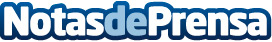 Guías y la crítica sitúan los vinos de Perelada en el ranking de 'los mejores' por calidad y singularidadLa Guía Peñin, la Guía de Vinos Gourmet, la Guia Vivir el Vino, el Anuario de el País o la Guía Proensa destacan con sus puntuaciones la calidad y singularidad de los vinos elaborados por PereladaDatos de contacto:Alicia Huidobro629647315Nota de prensa publicada en: https://www.notasdeprensa.es/guias-y-la-critica-situan-los-vinos-de Categorias: Nacional Gastronomía Sociedad Cataluña Consumo http://www.notasdeprensa.es